Germanna Community College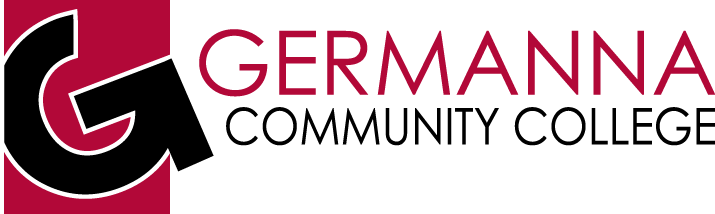 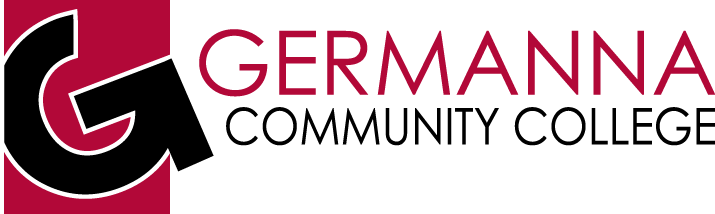 Instructor Transmittal/Cover Sheet from Virginia Community CollegeThis form is for your VCCS College instructor to fill out for having your test proctored at Germanna.START TEST/QUIZ/EXAM ON:  	LAST DATE TO TAKE:  SPECIAL INSTRUCTIONS: (If nothing is checked below, NO aides will be allowed) Please be specific on materials that are allowed.Note: Testing Services will supply the scratch paper required for the exam.  Students may not use E-books or any electronic devices that can access the Internet. If computer, Blackboard, or other electronic format problems occur the student will be advised to contact their instructor.Homework will not be accepted in Testing Services from students; they will be directed to their instructors or appropriate department.Testing Services cannot time tests/exams.; if it is required it will be up to the student to keep track of their time.Remind students that they must show a valid photo ID and know their student ID number, faculty name, course and test name when they come to take a test/quiz/exam.  If they do not have a valid photo ID they will be turned away.        Germanna Community College Testing Services reserves the right to refuse any tests                    if they are not able to accommodate your instructor’s test requirements.VCCS College Name:VCCS College Address:Instructor’s Name:Instructor’s Email:Course ID ( ex. ENG 111):Dates of Tests:Test ID (ex. Test 1, Midterm):Instructor’s Contact Phone #:Student’s NameRoster AttachedYes                                       No No MaterialsReference Materials,Please be SpecificHomework (handwritten)1 Sheet front & back notesWrite answer on paperScantron- specify type3 x 5 index cardPower Point SlidesScratch Paper NeededLined Scratch PaperStudy GuideDictionaryMath formula SheetMath formula 3x5 card Periodic TableText BookBookCalculator: StandardCalculator: ScientificCalculator: TI-83 or other TI graphingRespondus Lockdown Browser is REQUIREDRespondus Lockdown Browser will interfere with this test.Blackboard Password: Special Instructions:  Special Instructions:  Special Instructions:  Special Instructions:  Special Instructions:  Special Instructions:  Special Instructions:  Special Instructions:  